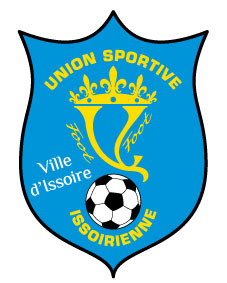 Correspondante du tournoi :                                               		Issoire, le 10 Juillet 2017Mme BAYARD EdithSecrétaire de l’USI Football                                                             Responsable du tournoi 2018 :16 rue de CORNONET                                                                    M. Frédéric SUCIN63500 PARENTIGNAT                                                                   06-67-53-48-59issoire.us@auverfoot.fr                                                                    lolarafal@gmail.comMadame, Monsieur, L’U.S. Issoire football organisera son traditionnel tournoi le week-end du 16 et 17 Juin 2018.Le tournoi se déroulera le 16 juin 2018 sur la journée pour la catégorie U12-U13.Le tournoi se déroulera le 17 juin 2018 sur toute la journée pour les catégories U8-U9 et U10-U11. Pour la catégorie U6-U7, le tournoi se déroulera le dimanche 17 juin 2018 sur l’après-midi.Ce tournoi se déroulera au complexe sportif Jacques Lavédrine (ex complexe du Mas) selon les règles de la FFF. Un programme et un règlement complet vous seront envoyés après la confirmation de votre inscription. Vous serez bien aimable de nous faire connaître votre décision avant le 31 mars 2018, en nous retournant le coupon réponse ci-joint à la correspondante du tournoi, ainsi que le chèque d’inscription (frais d’engagement) et le chèque de caution de 30 € par club qui vous sera restitué dès votre arrivée.- U6-U7 :       frais d'engagement : 10€ par équipe et 30€ de caution par club- U8-U9 :       frais d'engagement : 10€ par équipe et 30€ de caution par club- U10-U11 :   frais d'engagement : 50€ par équipe et 30€ de caution par club- U12-U13 :   frais d'engagement : 50€ par équipe et 30€ de caution par clubComme chaque année, tous les enfants seront récompensés.   Au plaisir de vous accueillir pour clôturer la saison, lorsque tous les championnats seront terminés, sur nos terrains.Dans l’attente de vous lire, veuillez croire Madame, Monsieur, à l’expression de nos sentiments les plus sportifs.Les organisateursCoupon réponse à renvoyeravec un chèque couvrant les frais d’engagement et un chèque de caution de 30 euros par club à la correspondante avant le 30 mars 2018TOURNOI U12 – U 13	Le club de ……………………………………..participera au tournoi U12-U13 à 8 de l’USI	Football, le Samedi 16 Juin 2018 sur la journée.	Nombre d’équipes à inscrire U12-U13 /………/ 	Nom du responsable :………………………………………………………………………….	Adresse :……………………………………………………………………………………….	Téléphone :………………………………… Mail :…………………………………………..____________________________________________________________________________________TOURNOI U10 – U 11	Le club de ……………………………………..participera au tournoi U10-U11 à 8 de l’USI	Football, le dimanche 17 juin 2018 sur la journée.	Nombre d’équipes à inscrire U10-U11  /………/ 	Nom du responsable :………………………………………………………………………….	Adresse :……………………………………………………………………………………….	Téléphone :………………………………… Mail :………………………………………….._____________________________________________________________________________________TOURNOI U8 – U 9Le club de …………………………………….participera au tournoi U8-U9 à 5 de l’USIFootball, le dimanche 17 juin 2018 sur la journée. Dans l’intérêt des enfants, et dans la mesure du possible, nous souhaitons faire évoluer les équipes par année d’âge. 	Nombre d’équipes inscrites plutôt U8  /………/   plutôt U9  /………/	Nom du responsable :………………………………………………………………………….	Adresse :……………………………………………………………………………………….	Téléphone :………………………………… Mail :………………………………………….._____________________________________________________________________________________TOURNOI U6 – U 7Le club de ……………………………………..participera au tournoi U6-U7 à  5 de l’USI	Football, le dimanche 17 juin 2018 sur l’après midi. Dans l’intérêt des enfants, et dans la mesure du possible, nous souhaitons faire évoluer les équipes par année d’âge. 	Nombre d’équipes inscrites plutôt U6  /………/   plutôt U7  /………/	Nom du responsable :………………………………………………………………………….	Adresse :……………………………………………………………………………………….	Téléphone :………………………………… Mail :…………………………………………..CatégorieDate du tournoiHeure de début du tournoiHeure de fin du tournoiU12-U13Samedi 16 juin 201809h3017h45U10-U11Dimanche 17 juin 201809h3017h45U8-U9Dimanche 17 juin 201809h3017h45U6-U7Dimanche 17 juin 201813h3017h45